Einordnung in den Fachlehrplan GymnasiumAnregungen und Hinweise zum unterrichtlichen EinsatzLernvoraussetzungen: Die Schülerinnen und Schüler sollten im 10. Jahrgang bereits über hinreichende Kompetenzen in der selbständigen Beschaffung, Auswahl und Aufbereitung von Informationen unter Verwendung digitaler Medien verfügen (1.-4. Doppelstunde). Auch die Durchführung regelgeleiteter Kontroversverfahren sollte beherrscht werden (5.-6. Doppelstunde). Das kriteriengeleitete analytische und wertende Urteilen sollte aus Jahrgang 8 und 9 vertraut sein und wird mit Durchführung der niveaubestimmenden Aufgabe weiter gefestigt (1., 4., 6. und 8. Doppelstunde). Mögliche Leistungsbewertungen: Evaluierung der Gruppenergebnisse, der Talkshow-Durchführung und der Bewertung des Falls (sieh M4, M6 und M7)Variations- bzw. Differenzierungsmöglichkeitenalternativ kann im Einstieg (1. Doppelstunde) das Meinungsbild in der Lerngruppe auch über die Methode der Positionslinie und schriftlicher Begründung erfasst werdenwährend der Talkshow (6. Doppelstunde) kann das Publikum bzw. können einzelne Schülerinnen und Schüler zusätzlich an ein vorbereitetes Mikrofon treten und – nach Aufforderung durch die Moderation – aktiv an der Talkshow teilnehmenam Ende der Talkshow kann ein (digitales) Voting stattfinden, um ein (ggf. verändertes) Meinungsbild abzubildenweitere vertiefende Reflexionsaufträge zur Talkshow können sein: Erkläre das Auftreten der Talkgäste. Beurteile, was die stärkste Argumentation war.Überprüfe, ob Argumente fehlten, sich alle Akteure mit unterschiedlichen Handlungsmöglichkeiten positionieren konnten und das Problem geklärt ist.Möglichkeiten der abschließenden Bewertung (8. Doppelstunde) sind z. B.:Kommentar in einer TageszeitungBrief an deinen WahlkreisabgeordnetenVideo-StatementMögliche Probleme bei der Umsetzungfalls die Leitfragen der Schülerinnen und Schüler im Einstieg zu allgemein oder am Thema vorbei geraten, sollte eine Nachsteuerung durch die Lehrkraft erfolgenum bestehende Meinungen nicht zu verfestigen, sondern den Schülerinnen und Schüler auch einen Perspektivwechsel zu ermöglichen, sollten die Rollenzuweisungen für die Talkshow idealerweise der im Einstieg vertretenen Positionen entgegenstehenLösungserwartungen Folgende Ergebnisse sind in den Präsentationen und der sich anschließenden Debatte so oder so ähnlich zu erwarten:Akteure, die miteinander streiten, sind z. B. die Autoindustrie, Politik bzw. Parteien (Pro und Kontra), Bürger (Pro und Kontra), Initiativen/Verbände (Pro und Kontra)Pro-Argumente (inklusive möglicher Folgen eines Tempolimits): geringerer Verbrauch/Bedarf fossiler Energie und CO2- Ausstoß (Verbrenner), geringere Lärmbelästigung und Feinstaubkonzentration insbesondere in Ballungsräumen (betrifft vor allem Menschen mit geringerem Einkommen), erhöhte Sicherheit (weniger schwere Unfälle) und damit weniger Staus, stressfreies Fahren, laut unterschiedlicher Umfragen besteht in der deutschen Bevölkerung eine Mehrheit für ein TempolimitKontra-Argumente (inklusive möglicher Folgen eines Tempolimits ): Wahrung der individuellen Freiheit der autofahrenden Bürger, Stress und Ermüdung aufgrund des langsamen Fahrens, Großteil der Autobahnen bereits mit Tempolimit versehen, zukünftige E-Autos mit geringerer CO2-Emission, nur 12% aller Verkehrsunfälle in Deutschland auf Autobahnen, in Frankreich trotz Tempolimit im Schnitt mehr Verkehrstote je Kilometer, Autos immer sicherer (Assistenzsysteme, Karosserie), unbegrenztes Tempo als Verkaufsargument der deutschen Premiumhersteller (zentraler Wirtschaftszweig und damit Arbeitsplätze), aktuell so wenig Verkehrstote wie nie, Zeitverlust (wirtschaftliche Nachteile), Emissions- und Lärmreduzierung zu gering/unwesentlich (unverhältnismäßig)Rechtlicher Rahmen: Straßenverkehrs-Ordnung (StVO) § 3 sieht aktuell keine allgemeine Grenze vor; Tempolimit kann durch eine Verordnung zur Änderung straßenverkehrsrechtlicher Vorschriften eingeführt werden (Initiative durch Bundesverkehrsministerium, Zustimmung des Bundesrates notwendig) Weiterführende HinweiseDarüber hinaus kann die Einheit genutzt werden, um das Anfertigen von digitalen Lernprodukten (z. B. ein Video-Statement) einzuüben. Siehe M8 im Lehrermaterial.Literatur- und QuellenverzeichnisADAC (Hrsg.): Tempolimit auf Autobahne. https://www.adac.de/verkehr/standpunkte-studien/positionen/tempolimit-autobahn-deutschland/ (16.04.2022).Alternative für Deutschland (Hrsg): Joachim Paul: Tempolimit-Forderung für Autobahnen ist linksgrüne Ideologie aus der Mottenkiste. https://www.afd.de/joachim-paul-tempolimit-forderung-fuer-autobahnen-ist-linksgruene-ideologie-aus-der-mottenkiste/ (16.04.2022).Bayrischer Rundfunk (Hrsg.): #faktenfuchs: https://www.br.de/nachrichten/deutschland-welt/faktenfuchs-was-bringt-ein-tempolimit-auf-autobahnen,SdEUSXg (16.04.2022).BUND (Hrsg.): Generelles Tempolimit auf Autobahnen einführen! https://www.bund.net/themen/mobilitaet/autos/tempolimit/ (16.04.2022).Deutsche Umwelthilfe (Hrsg.): Pressemitteilung.Tempolimit wird kommen. https://www.duh.de/presse/pressemitteilungen/pressemitteilung/tempolimit-wird-kommen-deutsche-umwelthilfe-kuendigt-schwerpunktkampagne-und-notfalls-juristische-du/ (16.04.2022).Deutsche Umwelthilfe (Hrsg.): Tempolimit: Für Klimaschutz und Sicherheit. https://www.duh.de/tempolimit/ (16.04.2022).Gürtler, Tobias (2022): Was bringen Tempolimit oder autofreie Tage wirklich? Handelsblatt: https://www.handelsblatt.com/unternehmen/energie/energiesparen-was-bringen-tempolimit-oder-autofreie-tage-wirklich/28255514.html (16.04.2022).Initiative „Stoppt Tempo 130“: https://www.stoppt-tempo-130.de/1/staus-sind-klimakiller-nr-1-im-strassenverkehr-tempolimit-130-bringt-kaum-effekte-fuer-die-umwelt (16.04.2022).Kiffmeier, Jens: Bundestagswahl 2021: Tempolimit 130 haben Baerbock und Grüne auf der Agenda. Kreiszeitung.de.https://www.kreiszeitung.de/politik/bundestagswahl-2021-tempolimit-130-haben-baerbock-und-gruene-auf-der-agenda-90963553.html VCD (Hrsg.): Tempolimit auf Autobahnen. https://www.vcd.org/artikel/tempolimit-auf-autobahnen/ (16.04.2022).Neuerer, Dietmar (2020): CSU startet Internet-Kampagne gegen Tempolimit. Handelsblatt. https://www.handelsblatt.com/politik/deutschland/geschwindigkeitsbegrenzung-csu-startet-internet-kampagne-gegen-tempolimit/25499714.html?ticket=ST-1172905-apKOmRd1qBN7cUyRLfQi-cas01.example.org (16.04.2022).Zacharakis, Zacharias (2021): Autoverband stemmt sich gegen Tempolimit. Zeit online. https://www.zeit.de/mobilitaet/2021-08/vda-autohersteller-verband-tempolimit-autobahnen-deutschland-arndt-kirchhoff-klimaschutz (16.04.2022).ZDF (Hrsg.): Rennstrecke Autobahn. https://www.zdf.de/dokumentation/zdf-reportage/rennstrecke-autobahn-100.html (16.04.2022).Fallstudie – Sollte auf deutschen Autobahnen ein Tempolimit eingeführt werden?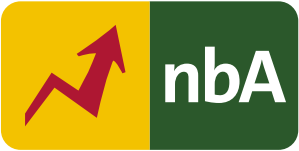 Schuljahrgang: 10Kompetenzschwerpunkt: Einen aktuellen Konflikt analysieren und bewertenKompetenzen:Analysekompetenz: einen aktuellen Konflikt oder ein aktuelles Problem beschreiben, analysieren und beurteilen sowie Akteuren und deren Interessenlagen prüfenUrteilskompetenz: in verschiedenen digitalen Umgebungen Informationen und Daten zu Verfahren und Vorschlägen zur Problembearbeitung bzw. zur Konfliktlösung suchen und kritisch bewertenHandlungskompetenz: eigene und fremde Vorschläge vergleichend darstellen und diskutierenGrundlegende Wissensbestände:entsprechend des aktuellen Konflikts oder ProblemsBeitrag zur Entwicklung von Schlüsselkompetenzen:Sprachkompetenz: Die Schülerinnen und Schüler können selbständig norm-, sach-, situations- und adressatengerecht kommunizieren.Lernkompetenz: Die Schülerinnen und Schüler können Arbeits- und Lernprozessen selbständige organisieren und reflektieren sowie gewonnene Informationen verarbeiten, bewerten und präsentieren.Medienkompetenz: Die Schülerinnen und Schüler können verantwortungsvoll und sachgerecht unterschiedliche Medien nutzen und eigene Medienprodukte erstellen.Sozialkompetenz: Die Schülerinnen und Schüler können im vorliegenden Fall unterschiedliche Wertvorstellungen, Interessen sowie Sichtweisen erkennen und konstruktive Wege zur Konfliktbewältigung nachvollziehen.Demokratiekompetenz: Die Schülerinnen und Schüler können begründet Position beziehen. Beitrag zur Entwicklung fächerübergreifender Kompetenzen:pragmatische Texte verstehen, reflektieren und nutzen (Deutsch)einen Schreibprozess planvoll gestalten und einen pragmatischen Text verfassen (Deutsch)Medien verstehen, reflektieren und nutzen (Deutsch)Zeit/Doppel-stunde (90 Min.)Phasen der Erarbeitung (Inhalt)Kompetenz/ Material 1Konfrontation mit dem FallEinstieg über Schlagzeile:spontanes Urteil (Meinungen und Fragen; Probleme und Entscheidungsnotwendigkeiten werden benannt;daran anknüpfend werden Leitfragen an den Fall entworfen und gesichert, die die weitere Auseinandersetzung mit dem Fall bestimmen (evtl. Ergänzungen durch Lehrkraft)Leitfragen können z. B. sein:Wer streitet mit wem?Welche Argumente und Belege werden vorgebracht?Welche Interessen verfolgen die Akteure?Welche Macht haben sie? Was ist der rechtliche Rahmen, in dem der Fall entschieden werden kann?Welche Folgen ergeben sich aus bestimmten Entscheidungen?UrteilM1 AnalyseM22-3Beschreibung des Falls (Informationen auswerten)Erarbeitung ISchülerinnen und Schüler analysieren in Gruppen (arbeitsgleich) mit Hilfe des gegebenen Grundlagenmaterials und selbständiger Recherche die zuvor entworfenen Leitfragen zum Fall.Sicherung und Aufbereitung der Ergebnisse in anschaulichen PräsentationenAnalyseM3 4Präsentation und Evaluierung der aller Gruppenergebnisse → FeedbackUrteilM45Vorbereitung Kontroversverfahren (Talkshow)Prüfung: Handlungsmöglichkeiten aus Sicht der BeteiligtenErarbeitung IIZuweisung der Rollen durch Lehrkraft:Talkshowgäste: jeweils zwei Pro- und Kontra-Positionen (z. B. Pro Bürger, Kontra Bürger, Pro Parteien und Kontra Parteien); Moderatorin oder Moderator/Assistentin oder Assistenten: zwei Schülerinnen und Schüler für RollenSchülerinnen und Schüler fühlen sich mit Hilfe von Rollenkarten in ihre Rollen ein und arbeiten „ihre“ Argumentationen bzw. Handlungsmöglichkeiten heraus, sie antizipieren GegenargumenteSchülerinnen und Schüler bereiten angelehnt an eine Debatte Eingangs- und Schlussstatement vorModerator*in-Rolle erfordert spezielle Vorbereitung ebenfalls mit Rollenkarte AnalyseM56Durchführung der Diskussion (Talkshow)jeweils eine Schülerin oder ein Schüler nimmt Platz eines Talkgastes ein (insgesamt vier Plätze: zwei Pro, zwei Kontra)das Eintreten in die Rollen wird durch entsprechende Kleidung/Requisiten, aber auch die Raumgestaltung unterstütztZuschauer erhalten BeobachtungsaufträgeAuswertung/Reflexion Schülerinnen und Schüler werden aus ihren Rollen entlassen, bleiben aber auf ihren PlätzenZuschauer präsentieren Beobachtungen, woraus sich Reflexion über Talkshow ergibtHandlungUrteilM67Vergleich mit bisher getroffenen EntscheidungenSchülerinnen und Schüler vergleichen die herausgearbeiteten Handlungsmöglichkeiten (evtl. Voting-Ergebnis) mit der Wirklichkeit (dem aktuellen Umgang mit dem Problem bzw. bisher getroffenen Entscheidungen in der Politik). Gemeinsamkeiten und Unterschiede werden festgehalten.Abschließend beantworten die SuS die Frage: „Wie kann die Entscheidung in der aktuellen Politik erklärt werden?“.Analyse8Stellungnahme (Werturteil)Abschließendes Urteil in Form eines persönlichen Statements (z. B. Kommentar)Urteil/HandlungM7